                                                                                                                                                                                                       О Т К Р Ы Т О Е    А К Ц И О Н Е Р Н О Е     О Б Щ Е С Т В О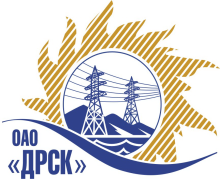 Открытое акционерное общество«Дальневосточная распределительная сетевая  компания»ПРОТОКОЛ ПО ВЫБОРУ ПОБЕДИТЕЛЯПРЕДМЕТ ЗАКУПКИ: право заключения Договора на выполнение работ: «Монтаж систем охраны базы АРРС "Центральный" г. Алдан» для нужд филиала ОАО «ДРСК» «Южно-Якутские ЭС».(закупка № 521 раздела 2.2.1)Плановая стоимость: 627 000,00  руб. без НДСПРИСУТСТВОВАЛИ: постоянно действующая Закупочная комиссия 2-го уровня.ВОПРОСЫ, ВЫНОСИМЫЕ НА РАССМОТРЕНИЕ ЗАКУПОЧНОЙ КОМИССИИ: О ранжировке предложений после проведения переторжки. Выбор победителя закупки.ВОПРОС 1 «О ранжировке предложений после проведения переторжки»ОТМЕТИЛИ:В соответствии с критериями и процедурами оценки, изложенными в документации о закупке, после проведения переторжки предлагается ранжировать предложения следующим образом:ВОПРОС 2 «Выбор победителя закупки»ОТМЕТИЛИ:На основании вышеприведенной ранжировки предложений Участников закупки предлагается признать Победителем ООО «Прометей» г. Благовещенск, предложение на выполнение работ: «Монтаж систем охраны базы АРРС "Центральный" г. Алдан» для нужд филиала ОАО «ДРСК» «Южно-Якутские ЭС» на следующих условиях: Стоимость: 505 042,46 руб. без учета НДС (НДС не облагается). Срок выполнения: с момента подписания договора по 30.06.2013 г. Условия оплаты: в течении 30 календарных дней с момента подписания актов выполненных работ обеими сторонами (до 25 июля 2013г).Срок действия предложения до 31 мая 2013г.РЕШИЛИ:Утвердить ранжировку предложений Участников после проведения переторжки.1 место: ООО «Прометей» г. Благовещенск;2 место: ИП Чертоплясов А.М. г. Алдан;3 место: ООО «Универсал-ДВ» г. Хабаровск;4 место: ООО ЧОП «Флагман» г. Алдан.Признать Победителем закупки  ООО «Прометей» г. Благовещенск, на следующих условиях:Стоимость: 505 042,46 руб. без учета НДС (НДС не облагается). Срок выполнения: с момента подписания договора по 30.06.2013 г. Условия оплаты: в течении 30 календарных дней с момента подписания актов выполненных работ обеими сторонами (до 25 июля 2013г).Срок действия предложения до 31 мая 2013г.Технический секретарь		__________________________		К.В. КургановДАЛЬНЕВОСТОЧНАЯ РАСПРЕДЕЛИТЕЛЬНАЯ СЕТЕВАЯ КОМПАНИЯУл.Шевченко, 28,   г.Благовещенск,  675000,     РоссияТел: (4162) 397-359; Тел/факс (4162) 397-200, 397-436Телетайп    154147 «МАРС»;         E-mail: doc@drsk.ruОКПО 78900638,    ОГРН  1052800111308,   ИНН/КПП  2801108200/280150001№        -УТПиРг. Благовещенск«___»_____________2013 г.Место в предварительной ранжировкеНаименование и адрес участникаЦена заявки и иные существенные условия1 местоООО «Прометей» г. БлаговещенскСтоимость: 505 042,46 руб. без учета НДС (НДС не облагается). Срок выполнения: с момента подписания договора по 30.06.2013 г. Условия оплаты: в течении 30 календарных дней с момента подписания актов выполненных работ обеими сторонами (до 25 июля 2013г).Срок действия предложения до 31 мая 2013г.2 местоИП Чертоплясов А.М. г. АлданСтоимость: 516 428,00 руб. без учета НДС (НДС не облагается). Срок выполнения: с 01.04.2013 г. по 30.06.2013 г. Условия оплаты: в течении 25 календарных дней с момента подписания актов выполненных работ обеими сторонами.Срок действия предложения до 30 июня 2013г.3 местоООО «Универсал-ДВ» г. ХабаровскСтоимость: 561 380,00 руб. без учета НДС (НДС не облагается). Срок выполнения: с 01.04.2013 г. по 30.06.2013 г. Условия оплаты: в течении 30 календарных дней с момента подписания актов выполненных работ обеими сторонами.Срок действия предложения до 30 июня 2013г.4 местоООО ЧОП «Флагман» г. АлданСтоимость: 627 000,00 руб. без учета НДС (НДС не облагается). Срок выполнения: с 01.04.2013 г. по 30.06.2013 г. Условия оплаты: в течении 25 календарных дней с момента подписания актов выполненных работ обеими сторонами.Срок действия предложения до 30 июня 2013г.Ответственный секретарь________________________О.А. Моторина